ALLEGATO AISTANZA DI PARTECIPAZIONE ALL’AVVISO PER IL SOSTEGNO A FESTIVAL, RASSEGNE E SPETTACOLI DI VALENZA LOCALE RIVOLTO AD ASSOCIAZIONI – TRIENNIO 2023 – 2025Al Comune di FerraraServizio Promozione del TerritorioOGGETTO: ISTANZA DI PARTECIPAZIONEIl sottoscritto/a ________________________________ nato/a a____________ il _____________,nella sua qualità di Legale Rappresentante del/della:________________________________________________________________________________(indicare la denominazione dell'ente rappresentato corrispondente a quanto riportato nelloStatuto – Atto costitutivo)C.F. / P.IVA ________________________________________________con sede legale e/o operativa in Via______________________________________________________________________________C.A.P. ________ Comune ____________________ (___)telefono __________________ e-mail _____________________________PEC ________________________________________CHIEDEla concessione di un contributo di Euro _________________per il progetto di festival/rassegna/spettacolo a livello locale relativo al triennio 2023-2025 dal titolo:_______________________________________________________________________________Si impegna a realizzare il progetto presentato anche nel caso in cui il contributo ottenuto sia inferiore a quanto richiesto.A tal fine allega:a) Atto costitutivo e Statuto del soggetto richiedente con indicazione dei nominativi delle cariche sociali vigenti e copia dell’atto di registrazione della sede legale e/o operativa presso l’Agenzia delle Entrate;b) progetto triennale (Allegato B all’Avviso) c) piano finanziario 2023 (Allegato C all’Avviso) Per le annualità 2024 e 2025 entro i termini fissati all’art. 12 dell’Avviso sarà presentato il piano finanziario specifico (Allegato C all’Avviso) per l’annualità di riferimento;d) relazione dettagliata delle attività svolte nell'anno precedente a quello della presentazione dell’istanza (limite massimo 4 facciate); e) copia dell'ultimo Bilancio consuntivo dell'Associazione approvato dai competenti organi;f) comunicazione del conto corrente dedicato e privacy (Allegato D all’Avviso);g) dichiarazione IRPEF IRES (Allegato E all’Avviso);h) esenzione DURC (Allegato F all’Avviso).DICHIARA- di avere sede legale e/o operativa nel Comune di Ferrara registrata/e presso l’Agenzia delle Entrate;- di operare senza fini di lucro;- di svolgere attività di interesse per la comunità;- di prestare servizio nel campo culturale e/o turistico;- che l'Associazione non ha stipulato e si impegna a non stipulare nello stesso periodo altre convenzioni con il Comune di Ferrara per l’attuazione dello stesso progetto oggetto di finanziamento;- che il soggetto richiedente non è stato dichiarato insolvente, non è sottoposto a procedura di fallimento, liquidazione coatta, concordato preventivo, accordo di ristrutturazione dei debiti, amministrazione controllata, amministrazione straordinaria delle imprese in stato d’insolvenza e che nei suoi riguardi non è in corso un procedimento per la dichiarazione d’insolvenza o l’inizio di una delle summenzionate procedure;- che, nei confronti del soggetto richiedente non è pendente procedimento per l’applicazione di una delle misure di prevenzione di cui alla Legge 27 Dicembre 1956 n. 1423 e non sussiste alcuna delle cause ostative di cui all’art. 10 della Legge 31 Maggio 1965, n. 575;- di essere consapevole di quanto previsto dal DPR 445/2000 in particolare all’art. 75 (decadenza dai benefici) e all'art. 76 che stabilisce che «chiunque rilascia dichiarazioni mendaci, forma atti falsi o ne fa uso nei casi previsti dal presente testo unico, è punito ai sensi del Codice Penale e delle leggi speciali in materia»; - di essere informato, ai sensi e per gli effetti di cui all’art. 13 del Regolamento europeo n. 679/2016 che i dati personali saranno trattati, anche con strumenti informatici, esclusivamente nell'ambito del procedimento per il quale la presente dichiarazione viene resa. Il sottoscritto dichiara infine di aver preso visione dell’informativa in materia di protezione dati personali presente nell’avviso e dell’informativa completa in materia di protezione dati personali rinvenibile all’indirizzo: https://www.comune.fe.it/3177/privacy-e-informativa-sull-uso-dei-cookie;- di aver preso visione e di accettare  tutte le indicazioni contenute nell’avviso e nei suoi allegati.DICHIARA INOLTREA di essere esente dall’imposta di bollo per i seguenti motivi____________________ai sensi della    normativa _______________ oppureB di aver assolto all’imposta di bollo, munendosi di marca da bollo di importo pari a € 16,00 e conservando copia dell’istanza di partecipazione con relativa marca da bollo per almeno 5 anni ed esibirla a richiesta del Comune o dei competenti organismi statali.SI IMPEGNA- per l’anno 2024 e per tutte le annualità successive, in ossequio alle disposizioni di cui alla Legge 4 agosto 2017, n. 124, a pubblicare, nella nota integrativa del bilancio di esercizio e nella nota integrativa del bilancio consolidato, oppure (se non tenuta alla redazione della suddetta) sul proprio sito internet o portale digitale, i dati e le informazioni relativi a sovvenzioni, sussidi, vantaggi, contributi o aiuti, incarichi retribuiti e comunque vantaggi economici di qualunque genere, ricevuti dalle pubbliche amministrazioni nel corso del corrente anno, se di importo totale, uguale o superiore a € 10.000,00;La presente domanda, corredata dei relativi allegati, costituisce dichiarazione sostitutiva ai sensi degli artt. 46 e 47 del D.P.R. n. 445/2000 e S.M.IAi sensi dell'art. 38 del medesimo DPR n. 445/2000 e S.M.I. la presente dichiarazione non necessita di autenticazione a condizione che sia unita a fotocopia non autenticata del documento d'identità del sottoscrittore.Luogo e data Il Legale RappresentanteAllega alla presente copia di un documento d’identità in corso di validità                               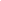 Referente per il progetto da contattare per eventuali necessità:Nome e Cognome_______________________________________________________________________Indirizzo*: _______________________________________________________________Tel.*: _______________________Telefono cellulare: _________________________________________________________e-mail*: _________________________________________________________________